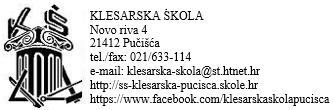 POZIV NA 10 SJEDNICU NASTAVNIČKOG VIJEĆAPOZIV NA 10  SJEDNICU NASTAVNIČKOG VIJEĆA ČLANOVIMA NASTAVNIČKOG VIJEĆASjednica će se održati 21.02.2019 u zbornici škole s početkom u 13:15 satiDnevni red sjednice:Usvajanje zapisnika s prošle sjednice Nastavničkog vijećaIzvješće sa sjednice Razrednog VijećaZaduženja vezano za organizaciju SimpozijaIzleti školaRaznoRavnateljica:Tamara Plastić